Конспект урока татарского языка в 1 г классе. ( русская подгруппа).Укытучы. Вагизова Лейля РафиковнаДәрес төре. яңа материалны аңлату.Дәреснең темасы.Хәзерге заман хикәя фигыльнең 3 нче зат  берлек сан формасы. Нишли ? соравы.Максат. Укучыларны  хәзерге заман хикәя фигыльнең 3 нче зат  берлек сан формасы белән таныштыру, нишли? соравына җавап формасын үзләштерү; аларны таный белергә күнектерү; үз фикерләрен әйтә, дәлилли белергә өйрәтү, иҗади сәләтләрен үстерү, бер- береңә дуслык хисләрен уяту, хезмәтчәнлек тәрбияләү.Җиһазлау. Таратма материаллар: карточкалар, компьютер, презентация,рәсемнәр, уенчыклар.Дәрестә кулланылган сингапур структуралары: ХАЙ ФАЙВ, МИКС ПЭА ШЭА, РАУНД РОБИН.Предметара бәйләнеш: әдәби уку, әйләнә-тирә дөнья, әхлак тәрбиясе.Белем процессында универсаль укыту эшчәнлеге:танып белү УУЭ:- хәзерге заман хикәя фигыльнең 3 нче зат  берлек сан формасында торган   сүзләрне билгеләү һәм үз фикереңне дәлилләү;- сораулар кую, дөрес җавап бирә белү,үз фикереңне аңлату;-  хәзерге заман хикәя фигыльнең 3 нче зат  берлек сан формасын  кулланып җөмләләр төзү;фикерләрне тапшыру УУЭ:- төрле фикерләрне исәпкә алып бер нәтиҗәгә килү;- үз фикереңне формалаштыру;- фикерләрне фактлар белән дәлилләү;- төркемнәрдә, парларда аралашу күнекмәләре булдыру;даими УУЭ:- укытучы ярдәмендә уку эшчәнлегенең максатын билгеләү һәм ныгытуның мөстәкыйль чараларын эзләү;- предметара бәйләнеш булдыру;- эшне алгоритмнар кулланып башкару;- эшнең нәтиҗәсен тикшерү. Дәрес барышы.Дәрес этапларыМаксатУкытучы эшчәнлегеУкучы эшчәнлеге1.Организацион өлеш.2.Актуальләштерү.3.Яңа теманы аңлату.4.Ныгыту.5. Йомгаклау.6. Рефлексия.7.Укучыларны бәяләү.8. Саубуллашу.Укучыларны актив уку эшчәнлегенә көйләү(мотивация).Сузык авазларның әйтелеше  өстендә эшне дәвам итү. Үз фикерләрен әйтә, дәлилли белергә өйрәтү.Укучыларны  хәзерге заман хикәя фигыльнең 3 нче зат  берлек сан формасы белән таныштыру, нишли? соравына җавап формасын үзләштерү; аларны таный белергә күнектерү. Яңа теманы үзләштерүдә активлыкка һәм мөстәкыйльлеккә юнәлтү. Алган белемнәрне тикшерү. үз фикерләрен әйтә, дәлилли белергә өйрәтү, иҗади сәләтләрен үстерү.Анализ ясарга осталыгын үстерү.Бәяләү осталыгын үстерү.Алган белемнәрне анализлауМетод:сөйләү методыФорма:коллектив, парлап, индивидуаль.1.Исәнләшү.2.Укытучы сүзе. -Бүген урамда көз, яңгыр яумый, җил исми, көн бик матур, кояш та безгә елмая.-Дәресебезне башлыйбыз.-Дәрестә игтибарлы булыгыз, бер-берегезне тыңлагыз, сорауларга дөрес җавап бирегез.- Бер-беребезгә теләкләр әйтик.Укытучының бәясе.Бик яхшы. Рәхмәт.3.Сораулар системасы:-Укучылар, татар теле дәресенә сез нинди максат белән киләсез?Укытучының бәясе:Бик яхшы. Рәхмәт.4. Укытучы сүзе.-Бүгенге дәресебезнең девизы:-“Эзлим- табам”- ищу- нахожу.( 1 слайд)- Дәрестә без белемнәрне үзебез эзлибез һәм табабыз.1.Сораулар системасы:- Авазлар белән хәрефләр бер- берсеннән нәрсә белән аерылалар?Авазларны кабатлау.[а][у][о][ы].Бу авазлар турында нәрсә әйтеп була?[э][ә][ө][ү][и]. Бу авазлар турында нәрсә әйтеп була?Укытучының бәясе:Бик яхшы. Рәхмәт.2.Аудирование.Укытучы сүзе:-Игътибар белән тыңлыйбыз һәм кабатлыйбыз.( кыргый хайваннар, керпе,  бүре, поши, тиен, төлке, урман, төс).-Тагын бер тапкыр тыңлыйбыз. Уйлагыз. Бу сүзләрне нинди ике төркемгә бүлеп була? (проблемалы сорау)Укытучының бәясе:Бик яхшы. Рәхмәт.Укучылар йомшак әйтелешле сүзләрне ишетсәләр, басалар.Калын әйтелешле сүзләрне ишетсәләр, утыралар.Укытучының бәясе:Бик яхшы. Рәхмәт.1.Табышмаклар әйтү.Ул соры, урманда яши, кишер ярата.-Бу  нәрсә?-Куян нинди төстә?Ул матур,кызгылт- сары төстә, хәйләкәр.-Бу  нәрсә?-Төлке нинди төстә?Ул кечкенә, энәле, урманда гөмбә,җиләк җыя.-Бу  нәрсә?-Керпе нинди төстә?Укытучының бәясе:Бик яхшы. Рәхмәт.2.Укытучы сүзе: Урманда кечкенә, матур төремкәй бар. Төремкәйдә төлке, куян, керпе яшиләр.Алар кыргый хайваннар.3.Сораулар системасы:-Керпе нишли?Что делает ёж?Керпе  гөмбә, җиләк җыя.( слайд 7)-Куян нишли?Что делает заяц? Куян бакчада эшли.( слайд 8)-Төлке нишли?Что делает лиса?Төлке өйдә эшли.( слайд 9)Укытучының бәясе:Бик яхшы. Рәхмәт.4.Укытучы сүзе: -Димәк, дәреснең темасы нинди?( слайд 10 )-Дәреснең максаты нинди?(Чему мы должны научиться на уроке?) 1.Мәкальләргә игътибар итү.Укытучы сүзе:- Ребята, вспомните пословицы, которые нам помогают на уроках.Укытучының бәясе:Бик яхшы. Рәхмәт.2.Рәсемнәр буенча сорауларга җавап бирү.-Керпе нишли?-Куян нишли?-Төлке нишли?Укытучының бәясе:Бик яхшы. Рәхмәт.3.Диалог төзү.Уен уйнау. “ Син –миңа, мин- сиңа”.( сораулар системасы).Укытучының бәясе:Бик яхшы. Рәхмәт.4.Карточкаларда эшләү.РАУНД РОБИН структурасы ярдәмендә җөмләләр төзергә Һәм текстны укырга.( конструктив күнегү)Укытучының бәясе:Бик яхшы. Рәхмәт.5.Сораулар системасы. (Түгәккә басып бирелгән сорауларга җавап бирү).Укытучы сүзе:-Барлык сорауларны кабатлыйк та һәм сыйныфташларыгызга сораулар бирик.Укытучының бәясе:Бик яхшы. Рәхмәт.1.Самоанализ(сораулар системасы):- Дәреснең темасы нинди?-Дәрестә нәрсәгә өйрәндек?( максат)-Дәрестә сезгә нәрсә ошады?-Дәрестә нинди авырлыклар булды?Дәрескә үзбәя кую.Укытучы сүзе:-Укучылар,бүгенге эшчәнлегегезне ничек дип бәялисез?Кемнәр бик яхшы үзләштердемди? (Смайликлар ярдәмендә күрсәтү.)( слайд 13, 14)Укытучы сүзе:Метод: аңлату.Укучыларны мактау, кимчелекләрне әйтү. Саубулашу.-Исәнмесез укучылар. –Исәнмесез укытучы апа.Сыйныфташларны сәламләү (кара-каршы,  сәламләү)-Кызлар.Мин сезгә яхшы укырга телим.(рәхмәт) -Кызлар, малайлар. Мин сезгә матур язарга телим.( рәхмәт)-Учить новые слова ( яңа сүзләр өйрәнергә);-Общаться на татарском языке(татар телендә аралашырга өйрәнергә);-Научиться читать книги на  татарском языке.(китаплар укырга өйрәнергә);-Авазларны әйтәбез, хәрефләрне язабыз. ( күмәкләп әйтү). Бу калын сузык авазлар.Бу нечкә ( йомшак ) сузык авазлар.Йомшак әйтелешле сүзләргә, калын әйтелешле сүзләргә.ФизминуткаБу куян.( слайд 2)Куян ак төстә.Бу төлке.( слайд 3)Төлке кызгылт- сары төстә.      -Бу керпе.( слайд 4)      -Керпе соры төстә.( слайд 5,6)Укучылар сорауларны күмәкләп кабатлыйлар.-Керпе нишли?-Куян нишли?-Төлке нишли?-Дәреснең темасы –нишли ? соравы.- Сораулар бирергә, сорауларга дөрес җавап бирергә өйрәнергә.- Җиде кат үлчә, бер кат кис.-Кем эшләми, шул ашамый.( индивидуаль, күмәкләп әйтү).Мәкальләрне аңлату.-Керпе  гөмбә, җиләк җыя.-Куян бакчада эшли.-Төлке өйдә эшли.(күмәкләп һәм индивидуаль әйтү, МИКС ПЭА ШЭА структура ярдәмендә парлап эшләү).-Исәнмесез.-Исәнмесез.-Синең исемең ничек?-Минем исемем Фәнис.- Ә минем исемем Ләйлә.Бу нәрсә?-Бу куян.-Куян нинди төстә?-Куян соры төстә.-Куян нинди?-Куян куркак.-Куян нишли?-Куян бакчада эшли. Бу    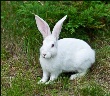 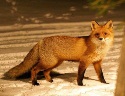 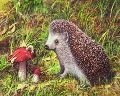 Ул                              төстә.Ул   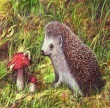 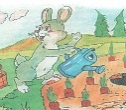 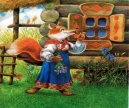 - Бу нәрсә?-Бу куян.-Куян нинди төстә?-Куян соры төстә.-Куян нинди?-Куян куркак.-Куян нишли?-Куян бакчада эшли.Дәреснең темасы...Мин өйрәндем...Миңа ошады...Авыр булды...Минем кәефем...( слайд 12)-Күңелле.Миңа ошады. Мин аңладым.-Авыр булды,  ләкин мин аңладым.-Күңелсез. Аңламадым. ( кәеф агачын төзү). Саубулашу.